                      МБОУ БАРАИТСКАЯ СОШ №8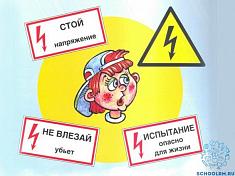 ПРАВИЛА ЭНЕРГОБЕЗОПАСНОСТИ

Электрическая энергия — верный помощник современного человека. Но ее неразумное использование может привести к непоправимым последствиям для жизни и здоровья людей. Любые электрические приборы и оборудование, независимо от уровня напряжения, являются потенциальными источниками опасности...
Во избежание электрических травм необходимо строго соблюдать элементарные требования техники безопасности и следовать правилам эксплуатации электрооборудования.

ПАМЯТКА УЧАЩИМСЯ.
Не используйте бытовые приборы и светильники на открытом воздухе. Применение на открытом воздухе электрочайников, утюгов, настольных ламп, магнитофонов, включенных в бытовую электрическую сеть, может стать причиной электротравмы, поскольку земля — проводник электрического тока.
Не пользуйтесь бытовыми электроприборами с поврежденной изоляцией.
Не пытайтесь сами чинить проводку или подключаться к электрической сети.
Не перегружайте розетки.
Не открывайте электрощиты и не пытайтесь проникнуть на энергообъекты. Все они обозначены специальным знаком, предупреждающим об угрозе поражения электрическим током.
Любопытство может привести к смертельным последствиям!

ЭЛЕКТРОБЕЗОПАСНОСТЬ ДОМА
Запрещается:
    Вбивать гвозди в стену в месте, где может располагаться скрытая проводка. Смертельно опасно в этот момент заземляться на батареи центрального отопления, водопровод.
    Сверлить стены в местах возможной электропроводки.
    Красить, белить, мыть стены с наружной или скрытой проводкой, находящейся под напряжением.
    Работать с включенными электроприборами вблизи батарей или водопровода.
    Работать с электроприборами, менять лампочки, стоя на ванной.
    Работать с неисправными электроприборами.
    Ремонтировать необесточенные электроприборы.
Тушить водой горящие электроприборы нельзя. Вода, как и тело человека, проводит электрический ток. Поэтому при первых признаках загорания электроприборов нужно как можно быстрее вынуть вилку электроприбора из розетки, а потом уже приступать к тушению. Если нет возможности дотянуться до электрической вилки, нужно быстро сообщить взрослым.

ЭЛЕКТРОБЕЗОПАСНОСТЬ НА УЛИЦЕ
Современная  улица перенасыщена разного рода электрическими сетями, как подсолнух семечками. Достаточно оглянуться вокруг, чтобы заметить шагающие по городу опоры высоковольтных линий электропередачи, висящие вдоль улиц трамвайные и троллейбусные провода, провода осветительных фонарей, змеящиеся по стенам электровремянки, «воздушки», перекинутые с крыши на крышу. А сколько кабелей зарыто в земле под ногами — можно только догадываться.
В целом, можно сказать, что чем выше или глубже находится провод, тем он безопасней (оттого его и задирают на высокие столбы или прячут в многометровые траншеи). 

Чтобы избежать поражений электрическим током на улице,
НЕЛЬЗЯ:
Ходить по земле, держа в руках включенные в сеть электроприборы.
    Особенно опасно ходить босиком по влажной почве.
    Привязывать бельевые веревки к водосточным трубам, расположенным под электролиниями.
    Работать с радио- и телевизионными антеннами, установленными на крыше вблизи электролинии.
    Использовать садовый инвентарь в местах, где электролинии приближены к деревьям.
    Снимать с линии электропередачи планеры, воздушных змеев и другие зацепившиеся за провода предметы.
    Вести строительные и другие работы под линиями электропередачи.
    Входить в электрощитовые и другие электротехнические помещения.
    Браться за оборванные висящие и лежащие на земле провода.

10 «НЕ» 
    НЕ тяните включенные электроприборы за провод.
    НЕ беритесь за электрический провод мокрыми руками.
    НЕ пользуйтесь вилками, которые не подходят к розеткам, и не пытайтесь их подогнать друг к другу.
    НЕ пользуйтесь неисправными электрическими приборами.
    НЕ ремонтируйте и не разбирайте приборы, включенные в сеть.
    НЕ пользуйтесь электрическими приборами в ванной комнате.
    НЕ приближайтесь к оборванному проводу: вас может поразить шаговое напряжение. Рядом с проводом высокого напряжения на поверхности земли в радиусе 20 метров образуется опасная зона, проводящая электрический ток.
    НЕ пытайтесь вскрыть трансформаторную подстанцию в вашем или соседнем дворе.
    НЕ бросайте в электроустановки и на их части камни, снежки, палки, обрывки проводов и т.п. Вы можете попасть под напряжение.
    НЕ принимайте участие в воровстве проводов с линий электропередачи и кабельной продукции. Это опасно для жизни и уголовно наказуемо.

ПОМНИТЕ!!!
Любопытство может привести к страшным последствиям.
Будьте внимательны и осторожны!